ACCIAO TRAFORATO - OPENWORK STEELIn 1750 an edict of the King of Naples Carlo III prohibited the manufacture of edged weapons. The artisans of Campobasso were forced to convert their production in domestic cutlery and artistically decorating these. In a short time, the steel processing industry flourished and the products were exported throughout Europe.The golden years of OPENWORK STEEL lasted until 1900 when the industrial production began. Today in Campobasso very few artisans continue to work steel and create decorative everyday objects but of a considerable artistic value.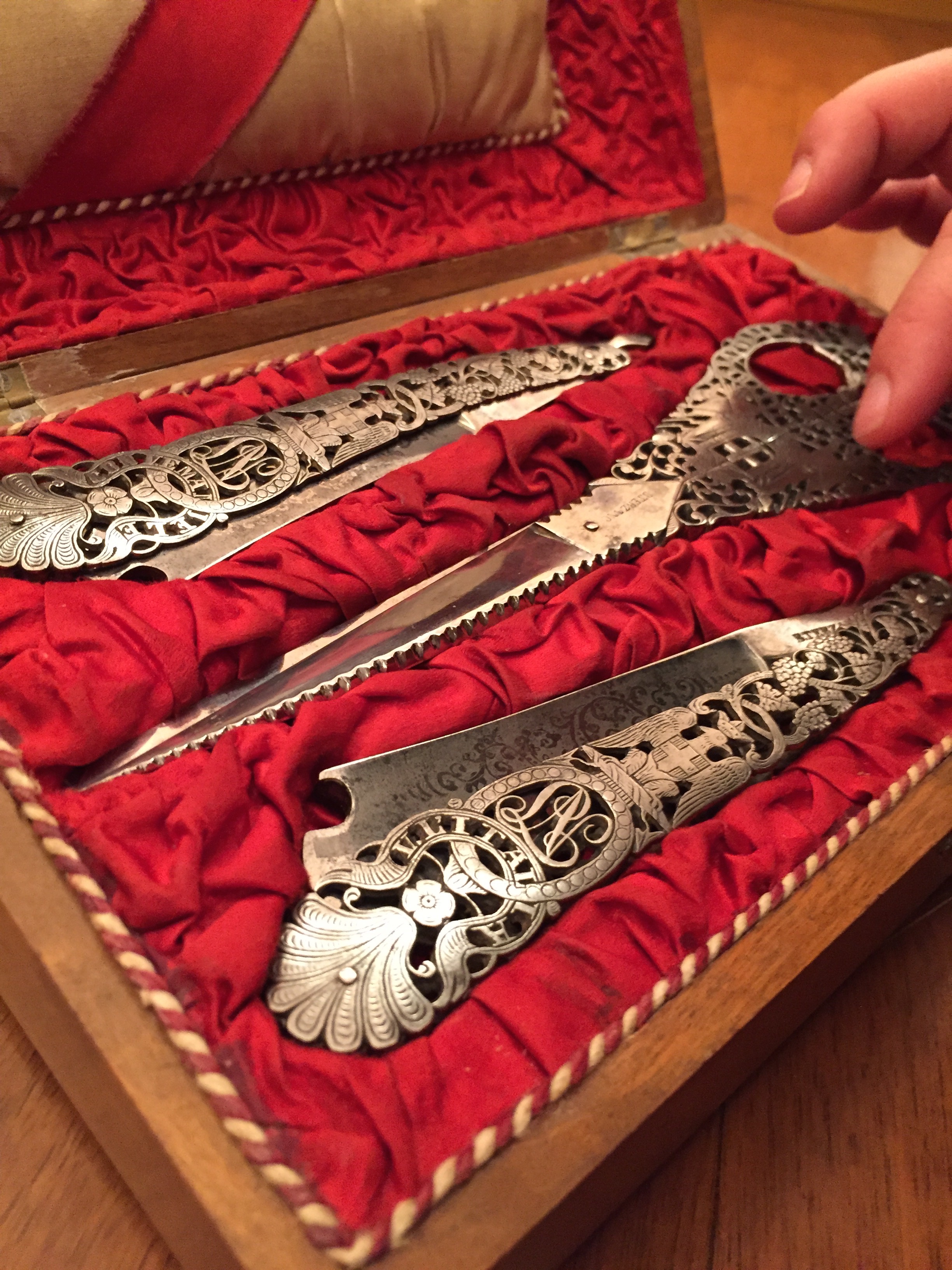 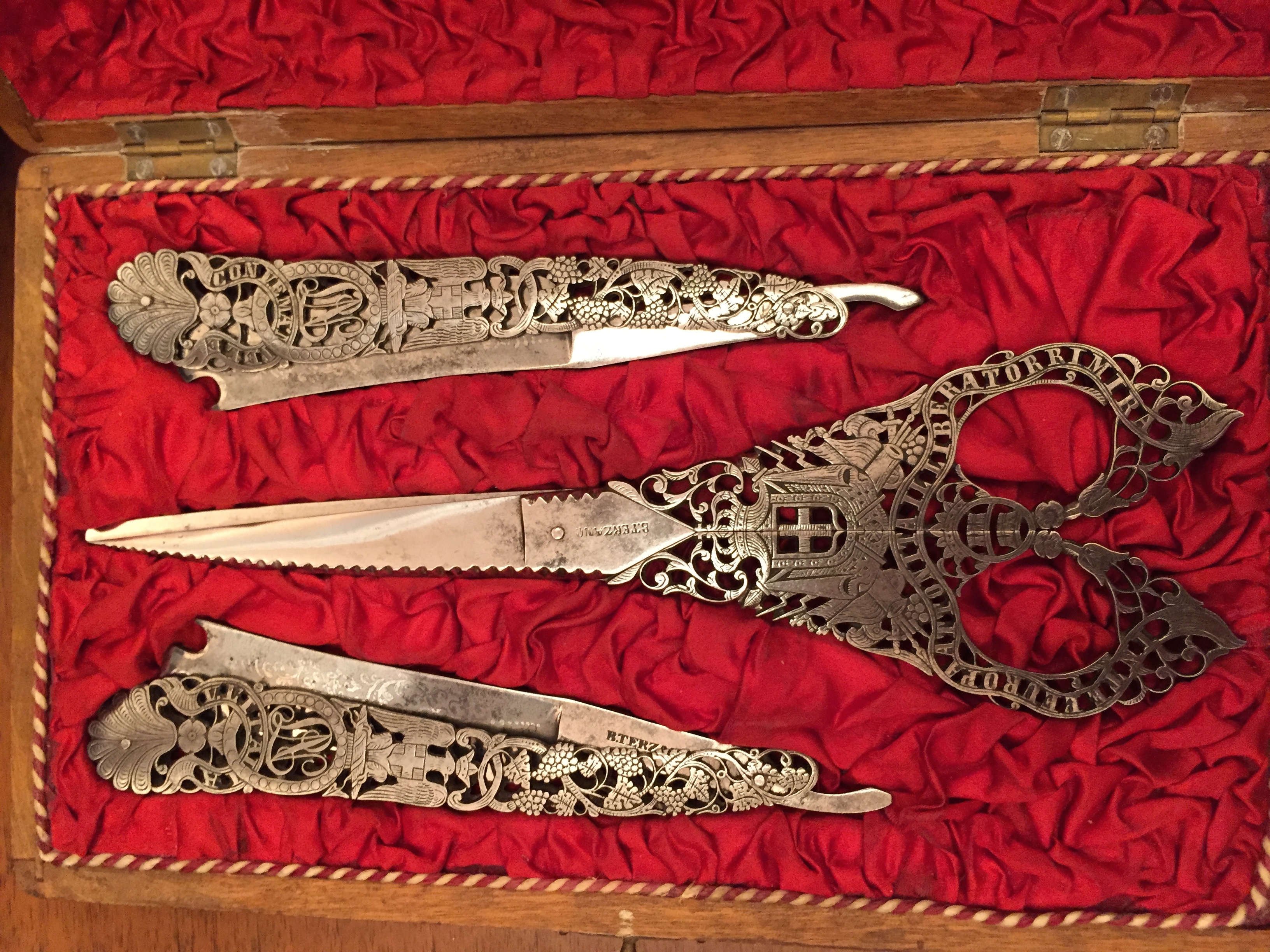 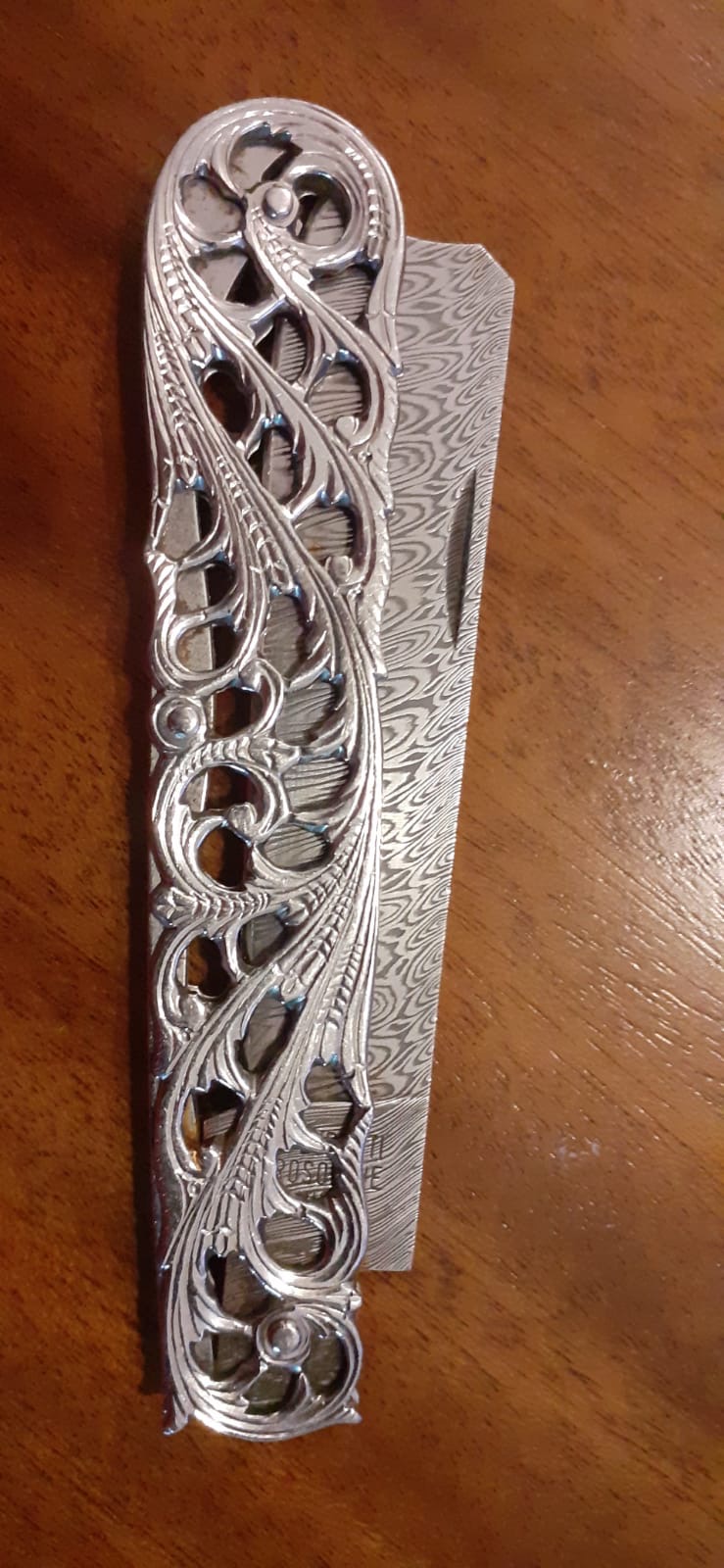 